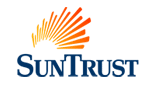 To:	CRE Outside CounselFrom:	Jennifer Rentenbach, Assistant General Counsel	Susanna Post, Senior CounselDate:	June 25, 2018Subject:	Updates to CRE form Loan Agreements – HVCRE; Beneficial Ownership Certification; Lender ERISA Representations; Exit Fees	Please note that we are providing this memorandum to only one contact at each of our outside law firms.  Please circulate this memorandum to each of your firm’s attorneys who may work on matters for the SunTrust Commercial Real Estate (“CRE”) line of business.	Attached are updated versions of the CRE form Loan Agreements, which are in process of being uploaded to our CRE Loan Documentation Website.  These versions include the updates detailed below.  Redline change pages from our syndicated construction loan agreement are attached for your reference as well. 	 In any deal where for any reason you are not using the most recent version of our form loan agreement, please make sure these updates, as applicable, are included in your documents along with any other subsequent form updates.	Updates:HVCRE	As you may be aware, the recently-enacted Economic Growth, Regulatory Relief and Consumer Protection Act of 2018 (the “Act”) clarifies the treatment of acquisition, development and construction (“ADC”) loans characterized as high volatility commercial real estate (HVCRE) exposures under U.S. Basel III capital rules.  The new legislation requires that HVCRE exposures must also meet a new, narrower definition of “HVCRE ADC loan” to trigger a required 150% risk weighting (impacting the capital that banks must reserve for these loans).	The Act contains an exclusion from the definition of HVCRE ADC loan for commercial real estate projects (i) that meet applicable maximum loan to value ratios; (ii) for which the borrower has contributed capital of at least 15% of the real estate’s appraised, ‘as completed’ value of the project, before the bank advances funds (other than an initial “nominal” advance); and (iii) for which the capital contributed by the borrower is contractually required to remain in the project until the loan has been reclassified by the bank as a non-HVCRE ADC loan as permitted by the Act (collectively, the “LTV/Capital Contribution Exemption”).	In light of the Act, our updated loan agreements include the provisions detailed on Exhibit A (“HVCRE Exemption Provisions).  Going forward, for all ADC loans you document for SunTrust that do not clearly meet another exemption from the definition of HVCRE ADC loan in the Act, please ensure that the HVCRE Exemption Provisions are included in the loan agreement.	Note that under the Act’s LTV/Capital Contribution Exemption borrowers can now use and withdraw capital that is internally generated by the project (net operating income) so long as the required capital contribution remains satisfied.  While the Act may be read to suggest that initially contributed capital in excess of the 15% minimum may also be withdrawn and used by the borrower, the statutory language is not clear on that point.  Absent guidance from federal banking regulators that they agree with an interpretation that only the minimum 15% contribution must be contractually required to remain in the project, SunTrust will need clear and unambiguous language in our loan documents that requires the entirety of the borrower’s initially contributed capital to remain in the project in order to achieve the capital relief of avoiding HVCRE designation.2.	Beneficial Ownership CertificationThe U.S. Treasury Department’s Financial Crimes Enforcement Network published new Customer Due Diligence Requirements for Financial Institutions (the “CDD Rule”), which became effective on May 11, 2018.  The CDD Rule contains explicit customer due diligence requirements for certain financial institutions under the Bank Secrecy Act and requires those financial institutions to identify and verify the identity of the beneficial owners of certain legal entity customers.  We have incorporated into our loan agreements provisions recently proposed by The Loan Syndications and Trading Association (the “LSTA”) to address the Beneficial Ownership Certification requirement; these new provisions are highlighted in the redline change pages for our syndicated construction loan agreement that are attached (the changes have been included in all four updated loan agreements attached).             3.	Lender ERISA Representations	We have added the LSTA model Lender ERISA representations to both of our syndicated form loan agreements (new Section 9.22 in the syndicated term loan agreement and new Section 9.24 in the syndicated construction loan agreement).  A copy of the LSTA September 8, 2017 Market Advisory regarding these representations is attached for reference.	4.	Exit Fees	We are including exit fees in term sheets for many of our multifamily construction and bridge loans.  These fees are intended to help drive business to our agency (Fannie Mae, Freddie Mac and FHA) lending business and to our permanent loan platform.  We have added the following provision to Section 2.5 of our bilateral loan agreements for payment of the exit fee, for use in deals where the fee applies: Section 2.5 Fees. ……  (b) We have also added a reference to the Exit Fee in Section 2.3(a) (Optional Prepayments).  Where we have negotiated an exit fee in a deal that will be syndicated, we are generally including the Exit Fee payment provision in our Fee Letter, rather than in the body of the loan agreement, and including a reference to the Fee Letter in Section 2.3(a).	A few other minor updates and “clean-up” changes are included in the revised loan agreement attached.	Please let us know if you have questions about these matters.  Thank you for your continued assistance and partnership.Exhibit AHVCRE Exemption ProvisionsInclude in conditions precedent to advances or conditions to effectiveness:[Prior to the first advance of Loan proceeds [(other than the Initial (Nominal) Advance)]], Lender shall have received reasonably satisfactory evidence of a minimum [cash equity investment in the project] [equity investment in the project consisting of cash and/or the appraised value of contributed real property] by an equity provider satisfactory to Lender in an amount not less than $[______________________] (the “Required Equity”).  [Note to drafter:  this amount should be the full amount of required equity for the deal, not just the minimum 15% needed to avoid HVCRE designation]Affirmative Covenant:Section 6.3  Equity Maintenance.Borrower shall maintain the Required Equity invested in the Project at all times during the term of the Loan, until such time as Lender in its sole discretion may determine that Lender is permitted to reclassify the Loan as a non-HVCRE ADC loan pursuant to Section 51 of The Federal Deposit Insurance Act (12 U.S.C. 1811 et seq.).  Within ten (10) Business Days of Lender’s request from time to time, Borrower shall provide a certification to the Lender, in form and substance acceptable to Lender, confirming the Borrower’s compliance with the provisions of this Section 6.3, supported by appropriate calculations and documentation.Negative Covenants:Section 7.8 Limitations on Distributions.  Following the occurrence and during the continuance of any Event of Default or any monetary or other material Default, Borrower shall not distribute any money or other property to any partner or other direct or indirect owner of Borrower, whether in the form of return of capital contributions or earnings, income or other proceeds from the Property, nor shall Borrower repay any principal or interest on any loan or other advance made to Borrower by any partner or other direct or indirect owner of Borrower, nor shall Borrower loan or advance any funds to any such partner or other direct or indirect owner of Borrower (any of the foregoing, a “Distribution”).	(b) Borrower shall not at any time make a Distribution that would violate Borrower’s obligation to maintain the Required Equity invested in the Project as set forth in Section 6.3. Within ten (10) Business Days of Lender’s request from time to time, Borrower shall provide a certification to the Lender, in form and substance acceptable to Lender and supported by appropriate documentation, confirming that Borrower has not made any Distribution prohibited by this Section 7.8(b).  For the avoidance of doubt, this Section 7.8(b) shall not be deemed to restrict Distributions by Borrower of Net Operating Income generated by the Project, provided Borrower continues to satisfy the covenant in Section 6.3.